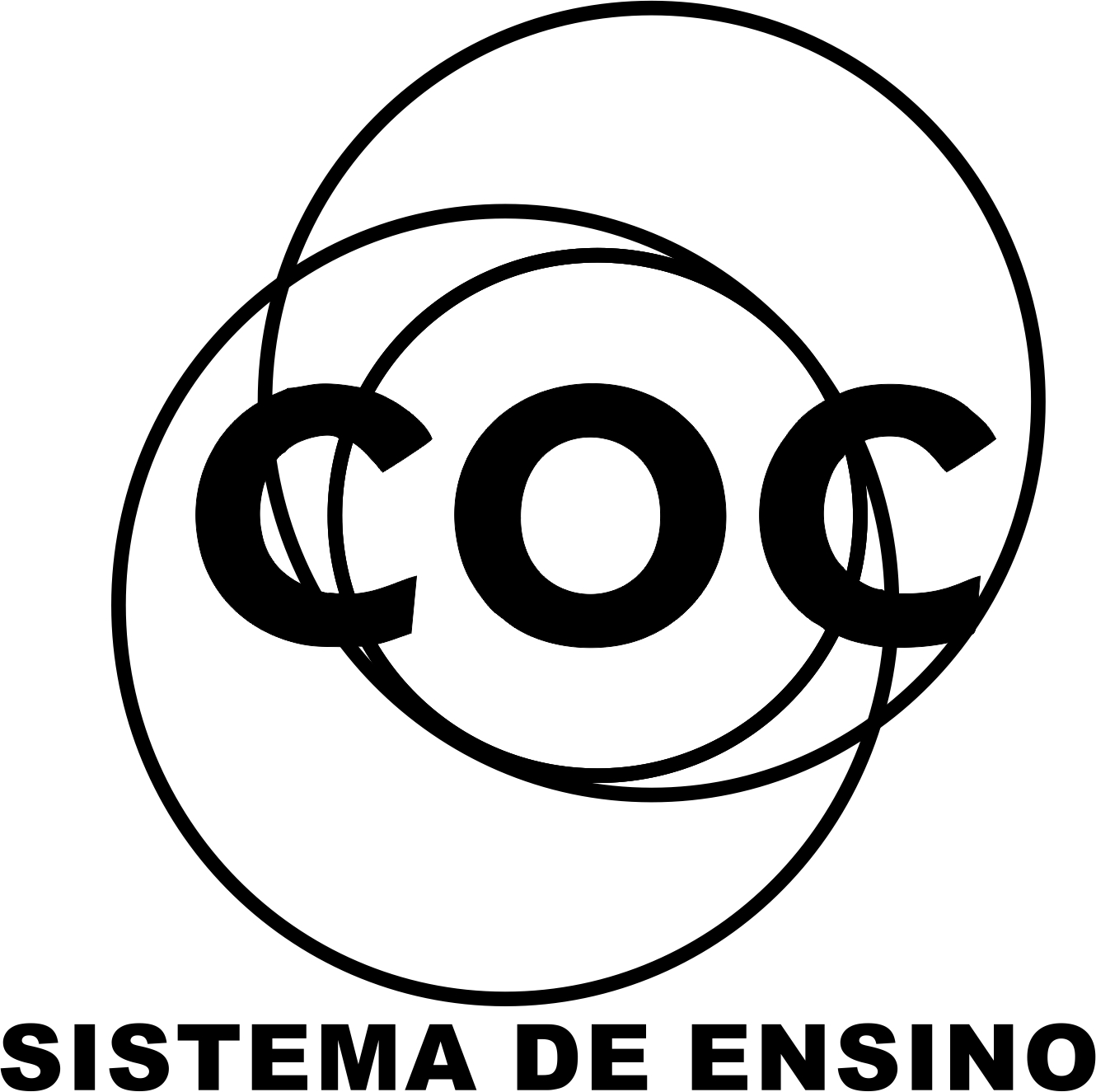 INSTRUÇÕES
1. (IBGE) Todos se .......... à espera dos resultados que .......... em breve. Preenchecorretamente as lacunas da frase acima a opção:
a)detêem – viriamd)detiveram - vêemb)detêm – virãoe)deteram - vêmc)detém – vêem2. (IBGE) Preencha as lacunas com as formas adequadas dos verbos entreparênteses e assinale a seqüência correta:Quando eles ....I.... (refazer) o relatório, ....II.... (receber) a primeira parcela do pagamento.Se você ....III.... (poder) cumprir os prazos, ....IV.... (ficar) liberado mais cedo.I II III Va)refazerem receberiam puder ficarab)refazerem receberão pode ficouc)refizerem receberão pudesse ficariad)refizerem receberiam pôde ficavae)refizessem receberão podia ficará3. (FTU) "Pensemos no avião, pensemos no caminhão, pensemos no navio, masnão esqueçamos o trem." Das alterações feitas no final da frase acima, ainaceitável, por apresentar a forma verbal em modo ou tempo diferente do da formaem negrito, é:a)mas não receemos o tremb)mas não nos riamos do tremc)mas não renunciemos ao tremd)mas não descreiamos do treme)mas não nos olvidamos do trem4. (MACK) A forma verbal correta é:a)interviud)entretesseb)reavenhae)manteramc)precavesse5. (TFT-MA) "se a queremos legítima." Das alterações feitas na passagem ao lado, aque tem erro de flexão verbal é:a)se virmos sua legitimidadeb)se propormos sua legitimidadec)se reouvermos sua legitimidaded)se mantivermos sua legitimidadee)se requerermos sua legitimidade6. (EPCAR) Há uma forma verbal errada na alternativa:a)queixai-vos b)queixamos-nosc)queixávamo-nosd)queixáveis-vose)queixásseis-vos7. (CESESP-PE) Assinale a alternativa que estiver incorreta quanto à flexão dos verbos:a)Ele teria pena de mim se aqui viesse e visse o meu estado.b)Paulo não intervém em casos que requeiram profunda atenção.c)O que nós propomos a ti, sinceramente, convém-te.d)Se eles reouverem suas forças, obterão boas vitórias.e)Não se premiam os fracos que só obteram derrotas.8. (CARLOS CHAGAS-BA) Transpondo para a voz passiva a frase: "Haveriam de comprar, ainda, um trator maior", obtém-se a forma verbal:a)comprariamb)comprar-se-iac)teria sido compradod)ter-se-ia compradoe)haveria de ser comprado9. (CESGRANRIO) Assinale o período em que aparece forma verbal incorretamente empregada em relação à norma culta da língua:a)Se o compadre trouxesse a rabeca, a gente do ofício ficaria exultante.b)Quando verem o Leonardo, ficarão surpresos com os trajes que usava.c)Leonardo propusera que se dançasse o minuete da corte.d)Se o Leonardo quiser, a festa terá ares aristocráticos.e)O Leonardo não interveio na decisão da escolha do padrinho do filho.10. (CESGRANRIO) Assinale a opção que não completa corretamente as lacunas dafrase abaixo:Quando os convidados da comadre ....... Leonardo ....... para dançar o minuete dacorte.a)chegarem - teve de chamá-losb)tivessem chegado - teve de chamá-losc)chegaram - foi chamá-losd)chegassem - haveria de chamá-lose)tiverem chegado - deverá chamá-los11. (FMU) Leia a seguinte passagem na voz passiva: "O receio é substituído pelo pavor, pelo respeito, pela emoção ..." Se passarmos para a voz ativa, teremos:a)O pavor e o respeito substituíram-se pela emoção e o receio.b)O pavor e o receio substituem a emoção e o respeito.c)O pavor, o respeito e a emoção são substituídos pelo receio.d)O pavor, o respeito e a emoção substituem-se.e)O pavor, o respeito e a emoção substituem o receio.12. (FUVEST) ....... em ti; mas nem sempre ....... dos outros.a)Creias - duvidasb)Crê - duvidasc)Creias – duvidad)Creia - duvidee)Crê - duvides13. (UF-UBERLÂNDIA) Assinale a frase que não está na voz passiva:a)Esperavam-se manifestações de grupos radicais japoneses de esquerda e de direita...b)Foram salvos pelo raciocínio rápido de um agente do serviço secreto...c)Vocês se dão pouca importância nessa tarefa."d)Documentos inúteis devem ser queimados em praça pública."e)Devem-se estudar estas questões."14. (SANTA CASA) Os mesários .......-se de votar, mas não ....... dispensa. Se você ......., peça que venham aqui imediatamente.a)absteram - requereram - virb)absteram - requiseram - verc)abstiveram - requereram - vird)abstiveram - requereram - vere)abstiveram - requiseram – ver15. (PUC) Uma das alternativas abaixo está errada quando à correspondência noemprego dos tempos verbais. Assinale qual é esta alternativa:a)Porque arrumara carona, chegou cedo à cidade.b)Se tivesse arrumado carona, chegaria cedo à cidade.c)Embora arrume carona, chegará tarde.d)Embora tenha arrumado carona, chegou tarde.e)Se arrumar carona, chegaria cedo à cidade.16. (SANTA CASA) Transpondo para a voz ativa a frase: "Os ingressos haviam sidovendidos com antecedência", obtém-se a forma verbal:a)venderamb)vendeu-sec)venderam-sed)haviam vendidoe)havia vendido17. (SANTA CASA) Transpondo para a voz passiva a frase: "Eu estava revendo, naquele momento, as provas tipográficas do livro", obtém-se a forma verbal:a)ia revendob)estava sendo revistoc)seriam revistasd)comecei a revere)estavam sendo revistas18. (UNIMEP-SP) "Assim eu quereria a minha última crônica: que fosse pura como este sorriso." (Fernando Sabino) Assinale a série em que estão devidamente classificadas as formas verbais em destaque:a)futuro do pretérito, presente do subjuntivob)pretérito mais-que-perfeito, pretérito imperfeito do subjuntivoc)pretérito mais-que-perfeito, presente do subjuntivod)futuro do pretérito, pretérito imperfeito do subjuntivoe)pretérito perfeito, futuro do pretérito19. (CESCEM) Se você ......., e o seu amigo ......., talvez você ....... esses bens.a)requisesse - intervisse - reavesseb)requeresse - intervisse - reavessec)requeresse - interviesse - reouvessed)requeresse - interviesse - reavessee)requisesse - interviesse – reouvesse20. (CEE TECNOLÓGICA-SP) Aponte a frase correta:a)Avançaram sobre ele, não se conteram.b)Não repilais quem de vós se aproxima.c)Se você não prever a ocasião, como agarrá-la?d)Requiseram inutilmente, não lhe deferiram o pedido.e)Busquei por muito tempo, mas não reavi o que perdera.21. (UNB-DF) Assinale o item que contém as formas verbais corretas:a)reouve - intervib)reouve - intervimc)rehouve - intervimd)reavi - intervie)rehavi - intervim22. (CESGRANRIO) Assinale a frase em que há erro de conjugação verbal:a)Os esportes entretêm a quem os pratica.b)Ele antevira o desastre.c)Só ficarei tranqüilo, quando vir o resultado.d)Eles se desavinham freqüentemente.e)Ainda hoje requero o atestado de bons antecedentes.23. (ITA) Assinale o caso em que o verbo sublinhado estiver correto:a)Eu me precavo deve ser substituído por eu me precavejo.b)Eu me precavenho contra os dias de chuva.c)Eu reavi o que perdera há dois anos.d)Problemas graves me reteram no escritório.e)Nenhuma das frases acima.24. (UF-PB) Transpostos para a voz passiva, os verbos do texto "Que miragens vê oiluminado no fundo de sua iluminação? (...) E por que nos seduz a ilha?" (CarlosDrummond de Andrade), assumem, respectivamente, as formas:a)eram vistas e somos seduzidosb)são vistas e fomos seduzidosc)foram vistas e somos seduzidosd)são vistas e somos seduzidose)foram vistas e fomos seduzidos25. (UF SÃO CARLOS) Indique a alternativa que completa corretamente as lacunas das frases:I - Se nos ....... a fazer um esforço conjunto, teremos um país sério.II - ....... o televisor ligado, para te informares dos últimos acontecimentos.III - Não havia programa que ....... o povo, após o último noticiário.a)propormos - Mantenha - entretesseb)propusermos - Mantém - entretessec)propormos - Mantém - entretivessed)propormos - Mantém - entretessee)propusermos - Mantém – entretivesse26. (UF-MA) O verbo da oração: Os pesquisadores orientarão os alunos" terá, navoz passiva, a forma:a)haverão de orientard)terão orientadob)haviam orientadoe)serão orientadosc)orientaram-se27. (CESGRANRIO) Não há devida correlação temporal das formas verbais em:a)Seria conveniente que o leitor ficasse sem saber quem era Miss Dollar.b)É conveniente que o leitor ficaria sem saber quem é Miss Dollar.c)Era conveniente que o leitor ficasse sem saber quem é Miss Dollar.d)Será conveniente que o leitor fique sem saber quem era Miss Dollar.e)Foi conveniente que o leitor ficasse sem saber quem era Miss Dollar.28. (MACK) Que alternativa contém as palavras adequadas para o preenchimentodas lacunas?"Ao lugar de onde eles ......., ....... diversas romarias.”a)provém, afluemb)provém, afluec)provém, afluid)provêem, aflueme)provêm, afluem29. (BB) Se ............ que não sabes, ............ outra questão.a)vires, fazb)veres, façasc)ver, façad)vir, faze)vires, faze30. (PUC) Dê, na ordem em que aparecem nesta questão, as seguintes formas verbais:advertir - no imperativo afirmativo, segunda pessoa do pluralcompor - no futuro do subjuntivo, segunda pessoa do pluralrever - no perfeito do indicativo, segunda pessoa do pluralprover - no perfeito do indicativo, segunda pessoa do singulara)adverti, componhais, revês, provistesb)adverti, compordes, revestes, provistesc)adverte, compondes, reveis, provisted)adverti, compuserdes, revistes, provestee)n.d.a31. (PUC) No trecho: "Agora vire a página e olhe o anjo que ele possuiu, veja estamantilha sobre este ombro puro (...)", alterando-se o sujeito dos verbos destacadospara tu e depois nós, teríamos a seguinte modificação das formas verbais:a)vira, olhe, vê / viremos, olhamos, vemosb)vire, olhe, veja / viremos, olhemos, vejamosc)vira, olha, vês / viramos, olhamos, vemosd)viras, olhas, vês / viramos, olhamos, vemose)vira, olha, vê / viremos, olhemos, vejamos32. (FAAP) Assinale a resposta correspondente à alternativa que completacorretamente os espaços em branco: Se você o ......., por favor .......-lhe que .......para apressar o processo.a)ver - peça - intervenhad)ver - pede - intervenhab)vir - peça - intervéme)vir - peças - interviessec)vir - peça – intervenha33. (FUVEST) "Eu não sou o homem que tu procuras, mas desejava ver-te, ou,quando menos, possuir o teu retrato." Se o pronome tu fosse substituído por Vossa Excelência, em lugar das palavras destacadas no texto acima transcrito teríamos,respectivamente, as seguintes formas:a)procurais, ver-vos, vossob)procura, vê-la, seuc)procura, vê-lo, vossod)procurais, vê-la, vossoe)procurais, ver-vos, seu34. (FAAP) Assinale a resposta correspondente à alternativa que completa corretamente os espaços em branco: Não ...... . Você não acha preferível que ele se....... sem que você o .......?a)interfere - desdiz - obrigab)interfira - desdisser - obriguec)interfira - desdissesse - obrigad)interfere - desdiga - obrigae)interfira - desdiga – obrigue35. (FAAP) "Os infantes não chegariam lá, ou, se chegassem, seria a duras penas..." As formas verbais compostas correspondentes às formas simples destacadas são, respectivamente:a)tinha chegado - tivessem chegadob)n.d.a - tinha chegadoc)teriam chegado - têm chegadod)terão chegado - tivessem chegadoe)teriam chegado – n.d.aPreencha o cabeçalho de forma legível e completa.A interpretação das questões faz parte da avaliação.Certifique-se de que, em cada questão, todo o desenvolvimento e as operações estejam explícitos, o não cumprimento do item anulará a questão.Utilize somente caneta de tinta azul ou preta. Prova feita a lápis não será corrigida e não terá direito à revisão.Serão anuladas as avaliações em que forem constatados: termos pejorativos ou desenhos inadequados.Procure cuidar da boa apresentação de sua prova (organização, clareza, letra legível).As respostas com rasuras e/ou líquido corretor não serão revisadas e nem aceitas.Não é permitido ter celulares e/ou objetos eletrônicos junto ao corpo, sobre a carteira ou com fácil acesso ao aluno durante a realização da avaliação, sob pena de sua anulação.Em caso de “cola” a prova será anulada e zerada imediatamente pelo professor ou fiscal de sala.